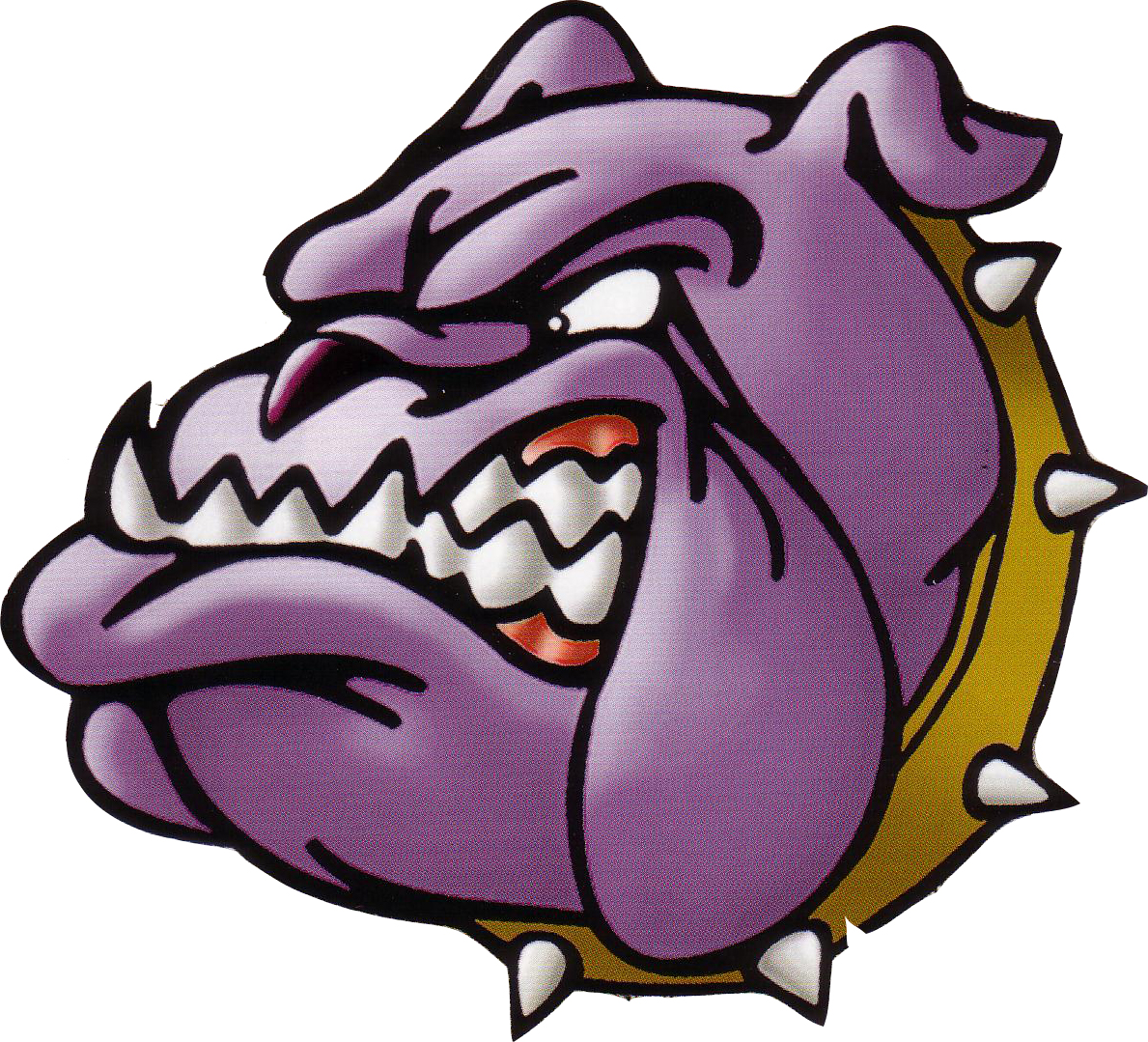 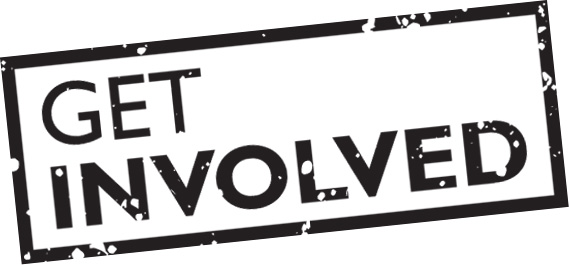 ACCOMPLISHMENTS2012- 2013ATHLETICSAthletic Program has been rated #1 in Arkansas and been recognized in the Nation’s Top 25“Class of 2013” captured 14 State Championships throughout their high school careers4 state championships were won in 2013Over 30 FHS student-athletes received athletic scholarships in 2013Football team won the 7A Championship Title for the second year in a rowBoys Basketball was Runner Up in the 7A State Championship for the second consecutive year.Cheer Team won their 3rd consecutive Cheer State ChampionshipBaseball Team won the 7A State Championship Volleyball won the 1st State Championship for FHS Bowling team won 2nd place in the State TournamentTennis captured 2nd place in the AR State Tennis TournamentGirls Golf was the runner-up in the AR State Golf TournamentACADEMICFHS lead AR with 14 National Merit Semi-Finalists  FHS was named on the High Performers School List by the National Center for Ed Achievement118 Career and Technology Education students were AR Completers All 5 Choirs received superior ratings in the NW Reg Choir Performance Assessment, Acapella Choir won 1st place in Concert Choir and 1st Overall in the National Festival of Music, 43 students were named on all Region Choir and 19 students were selected to All-State 3 students were named to All-State Orchestra Band received top ratings in the ASBO Region 7 Marching Band Assessment and finished 3rd at the Ozarks CompetitionWinter Guard won GOLD at the Varsity Winter Guard competitionOur school newspaper, The Register, won The All-Arkansas award for the 4th year in a rowThe Register newspaper staff was inducted into the Arkansas Scholastic Press Assoc. Hall of FameFHS Television Production was named “All Arkansas Best” by the Scholastic Press Assoc.FFA Food Science team placed 12th in the State CompetitionACCOMPLISHMENTS2012- 2013The Agriculture Electric Vehicle Rally team took 1st place in the Acceleration Competition, tied for 1st in Video and placed 3rd in Range/EnduranceEngineering and Technology students took 1st place at the Razorback Technology ChallengeThe Robotics team placed 3rd overall in the Arkansas BEST Robotics CompetitionThree students placed in the 90th percentile on the National German Exam with one student awarded the PAD-Study tripConnotations received All AR Lit Magazine Gold Crown Status from Columbia Scholastic Press, was a finalist for the top award by the National Scholastic Press Association, was named as a Crown Winner and received a superior ranking in the 2012 NCTE ProgramScience team won Best Team in State at Science Fair with more than 36 students placing536 students competed in the ACTM Regional Math Contest and many qualified for state9 students qualified for state in the Regional History Day event at NWACCThe Debate and Forensics team took 1st place at the UCA Bear Invitational for large schools and won 2nd place overall in the Little Rock TournamentFFA earned several awards at the Leadership ContestCLUBS/ORGANIZATIONSFrench & German students dominated the State World Language Competition with 42 trophiesOdyssey of the Mind Team qualified to go to Nationals at Michigan StateOver 100 students were inducted to the FHS National Honor SocietyQuiz Bowl finished 4th in the stateRelay for Life raised $10,000 to help fight cancerDAWG CREW raised $1000 at the Mr. FHS contest for cancerSTUCO organized 2 blood drives for the Community Blood Center of the Ozarks DECA raised $3,646 for the Arkansas Children’s Hospital and placed 1st in The DECA State Civic Consciousness ProjectCommunity Service placed 2nd in the Teen Driving Safety ChampionshipSeveral students placed in the FBLA district competitionService Learning students received a Volunteer of the Year award from Lifesource InternationalSTUCO held the annual Homeless Vigil FAYETTEVILLE HIGH SCHOOL994 W Martin Luther King BlvdFayetteville, AR 72701479.444.3050 Welcome to FHS,We are pleased to share with you a booklet that will show the vast scope of athletic, fine arts, clubs and organizations at Fayetteville High School. FHS has a rich tradition of excellence due to the many opportunities we offer for students.  We hope you will find an activity which is of interest to you.While we support your active involvement in activities, please be reminded our first priority is to provide a rigorous curriculum that challenges you to meet your full academic potential.Your years at Fayetteville High School will be special and involvement in school related activities will add to your experiences.  The skills you learn from your involvement will help develop qualities which lead to success following graduation.We are glad you are a BULLDOG and wish for you a most successful school year.John S. JacobyPrincipal  ATHLETIC PROGRAMS,Athletic DirectorBASEBALL 	Vance Arnold, Head CoachFHS has three teams:  Varsity, Junior Varsity, and Sophomore. Baseball is a spring sport.  Students must pass a physical examination.  All players must meet AAA eligibility requirements.  BASKETBALL - Boys* 	Kyle Adams, Head CoachBASKETBALL - Girls	Vic Rimmer, Head CoachFHS has three teams for the girls and three teams for the boys.  Students must pass a physical examination. All players must meet AAA eligibility requirements.  BOWLING*	Keith Fimple, Head CoachCROSS COUNTRY* 	Michelle Fyfe, Head Coach					Michelle Fyfe, Head CoachFHS has one team for the girls and one team for the boys.  Both teams run a 5K course.    Cross country is from June until November.  All players must meet AAA eligibility requirements.FOOTBALL	Daryl Patton, Head CoachFHS has three football teams:  Varsity, Junior Varsity, and Sophomore. There is a ten game regular season followed by as many 4 playoff games.  The season is from early August until as late as December.  All players must meet AAA eligibility requirements.GOLF*	Scott Williams, Head CoachCompetitive golf is a fall sport for both boys and girls.  The season is from August until October.  All players must meet AAA eligibility requirements.SOCCER - Boys* 	Steve Oliver, Head CoachSOCCER – Girls*	Joe Thoma, Head CoachFHS has a boys and girls team.  The season runs from January until April.  All team members must meet AAA eligibility requirements. SOFTBALL	Jason Shirey, Head CoachThe season is March – May.  All players must meet AAA eligibility requirements.  SPIRIT TEAMSDance……. ………………………………………………………Katie Radewald, Head CoachThe dance team performs from August until mid-March.  Tryouts for the team are held in late spring.  All dance team members must meet AAA eligibility requirements.Cheerleading………………………………………………...Angela McCutcheon, Head CoachThe cheerleading team performs from August until mid-March.  Tryouts for the team are held in late Spring.  All cheerleader team members must meet AAA eligibility requirements.SWIM/DIVE*	Michael Kaminski, Head CoachThe competitive swim team participates in approximately 10 meets a season.  There is a boys and girls team.  All team members must meet AAA requirements.TENNIS*	Darin Phelan, Head CoachFHS has a boys and girls team.  The tennis season is from August until October.  There is individual competition and team competition.   All team members must meet AAA requirements.TRACK*	Drew Yoakum, Head CoachThere are 16 different events in track.  This includes running, relays and field  events.  The season is from March until May.  All team members must meet AAA requirements.VOLLEYBALL	Jessica Phelan, Head CoachThe volleyball team begins practice in June and the season ends in November.  Tryouts are usually held in the spring of each school year.  All players must meet AAA requirements.WRESTLING*…………………………………………………………….…Steve Adair, Head CoachThis is an individual and team sport for girls and boys.  Fourteen  weight classes from 103 pounds to 285 pounds.    The wrestling season is from October to February.   All players must meet AAA requirements.*These athletic programs are offered to men and womenFINE ARTS PROGRAMSBAND	Mr. Barry Harper, DirectorFayetteville High School is home to one of the most successful band programs in the nation.  The Fayetteville High School Band prides itself on a well-rounded instrumental music program with emphasis on concert band, marching band and jazz band. The band has performed for numerous special events including the 2006 Tournament of Roses Parade, the 1988 Presidential Inaugural Parade, the Hollywood Christmas Parade in 2001, and the 2004 Fiesta Bowl Parade.  In 1988, the Marching Bulldog Band became the first Arkansas band to perform in the prestigious Macy’s Thanksgiving Day Parade in New York City.  The band returned to Macy’s in 2008 after being selected for a second time.  In 2011, the FHS Band  marched in the Philadelphia Thanksgiving Parade and the Wind Ensemble presented a special concert at Carnegie Hall in New York City.  For more information contact Barry.Harper@fayar.net.  CHOIR	Ms. Dawnelle Fincher, DirectorCome sing with the award winning FHS Choirs!  Courses available include Choir II, Choir III, Choir IV (10,11,12) – all choir members are given the opportunity to grow musically through daily rehearsals and participation in required events such as concerts, contests, Madrigal Feast and All-Region Choir auditions.  Also available for choir members are select chamber choirs Encore and Bravo, which rehearses outside of class time, but students must be enrolled in one of the course offerings above.  For more information, contact dawnelle.fincher@fayar.net. DEBATE/FORENSIC…………………………………………………………………...Barrett BaberThe FHS Debate/Forensics team competes in 8 – 10 invitational tournaments per year.  Qualified students compete in the Arkansas Communication and Theatre Arts Association’s State Tournament of Champions in April.  National Forensic League students compete in the Carver-Truman District National Forensic League Tournament in Missouri in March.  NFL District winners move on to the National Tournament in June.  Students have opportunities to compete in debate, 10 individual events and 2 group events.  Debate/forensics students organize and run 2 – 4 tournaments at FHS per year, including the NWA Baylor Debate Clinic.  Students develop skills and gain experience in oral presentations, critical thinking, research, logic and argumentation, collaboration, contest etiquette.  FHS students have competed in the National Tournament, won state championships in numerous events, received debate and forensics scholarships.  For more information contact barrett.baber@fayar.net or go to www.actaa.memberlodge.org or www.nflonline.org. ART……………………………………………………………………………............Mr. Jeff Jackson           For more information contact jeff.jackson@fayar.netORCHESTRA	Ms. Stevie SandvenFor more information contact stevie.sandven@fayar.net  THEATRE ARTS	Mr. Warren Rosenaur, DirectorThe Drama Department produces two major play productions and one children’s play production each year.  In addition, the advanced drama classes produce a Day of One Act Play.  Beginning drama classes produce a reader’s theatre production as well as a one act play.  Students who demonstrate outstanding commitment to FHS Drama may be eligible for membership in the school’s international Thespian Society.  For more information contact Warren.Rosenaur@fayar.net. Irregular groups, to be scheduled around existing calendar, Monday-Thursday of any week:  Dawg Crew, Debate/Forensics Club, Jazz Band, Register Newspaper, Sociedad Honoraria Hispania, Young Life, FFA, Music Volunteering, Nat Forensic League, StuCo, Fire Marshals.  Regular Activities (not clubs) include groups such as the Gaming Group and the Knitting Circle – to be scheduled.CLUBS AND ORGANIZATIONSACE/QUIZ BOWL 	Sponsor:  David A. YoungMeetings:  2nd and 4th Wednesdays, See SMART lunch calendar for locationACE is the Academic Competition in Education.  Quiz Bowl is the state’s effort in promoting academics.  This club is involved in various practices and competitions throughout the year.  All are welcome, some will compete.ART CLUB	Sponsor:  Diane Adams   Meetings: 4th Monday, See SMART lunch calendar for locationThe art club gives an outlet for artistic expression and talents. The art club works with other groups, the school and community to complete and promote art related events.ASTRONOMY CLUB	Sponsor:  David A. YoungMeetings:  1st Wednesday, See SMART lunch calendar for locationThis group is designed to promote the study of astronomy through star watches, lectures, field trips and projects.  The school has 10” and 8” Schmidt-Cassegrain telescopes, among others.  Bring your own scope or use oursBULLDOG PARTNERS	Sponsor:  Tara Treat Meetings: 3rd Monday, See SMART lunch calendar for locationThis club is for students with and without intellectual disabilities that come together for sports, games, community service, school events and to have fun.CHESS CLUB	Sponsor:  Todd Ballinger Meetings: 2nd Tuesday, See SMART lunch calendar for locationThe purpose of the chess club is to encourage higher level skills involved in the game of chess.  Each year the Chess Club hosts a tournament to determine the top three players at FHS.  CHRISTIAN BOOK CLUB	Sponsor:  Michelle MooreMeetings: Every Thursday, See SMART lunch calendar for locationThis club works with students to help them become closer to God and each other through the work of Christian authors.CLASS OFFICERSSOPHOMORE Members	2JUNIOR Members	2SENIOR Members	2Class officers are elected in the fall of each year.  There are two class officers for each class and candidates must have a minimum Grade Point Average (GPA) and no major discipline infractions.  Class officers focus on school wide events that affect their class.DAWG CREW	Sponsor:  Michelle Fyfe	Meetings:  IrregularDawg Crew provides a unique learning experience for those involved.  Students learn to manage their time, organize events such as sophomore orientation and solve problems.  Members are very involved in school functions and will develop skills important for their future.  Whether you take the class or are just part of the club, you will make a difference.DEBATE/FORENSICS CLUB	Sponsor:  Barrett BaberMeetings: During class, once a month (required preceding tournaments)	Member: 50 – 75This class is for any student interested in speech, communication, debate, forensics activities and competitions.   Students assist/promote FHS Debate/Forensics by hosting tournaments, contests, and other power-of-speech awareness and fundraising events.  DISC GOLF CLUB	Sponsor:  Amber PinterMeetings:  1st Tuesday, See SMART lunch calendar for locationDISTRIBUTIVE EDUCATION CLUBS OF AMERICA (DECA)	Sponsor:  Linda ClayMeetings: 1st Wednesday, September – January, See SMART lunch calendar for locationDECA is an international association of students and teachers of marketing, management and entrepreneurship in business, finance, hospitality and marketing sales and service (DECA.org).  It is one of ten organizations listed as Career and Technical Student Organizations by the United States Department of Education.DOCTOR WHO CLUB	Sponsor: Aaron NugentMeetings:  2nd and 4th Wednesdays, See SMART lunch calendar for location            The Doctor Who Club is a place for “whovians,” or fans of the long-running British sci-fi             television show.  We will gather, socialize and set aside time to discuss favorite              episodes, doctors, and villains of the show.  We will also be able to watch clips and             episodes.  2013 marks the 50th Anniversary of the televisions how, so now is the perfect             time develop a new appreciation for the show, or start from the very beginning.DRIVERS SAFETY	Sponsor: TBDMeetings:  2nd and 4th Mondays, See SMART lunch calendar for locationThe purpose of this club is to promote driver education awareness so all students at FHS will be aware of the safety issues before they start a vehicle.  Students also teach lessons on seatbelt and crosswalk safety to elementary students in the district.  Drivers safety partner with the city of Fayetteville in promoting safe driving during the Thanksgiving and Christmas holidays.  The driver safety club is affiliated with SADD and Project Ignition.FANTASY CLUB 	Sponsor: Cassandra BarnettMeetings:  3rd Wednesday, See SMART lunch calendar for locationThe purpose of the Fantasy Club is to promote the enjoyment and understanding of high fantasy among the students of FHS.  Members of the club participate in a variety of activities including Fantasy Fest, games, book/movie discussion, and costume contests.FAMILY, CAREER AND COMMUNITY LEADERS OF AMERIC (FCCLA)	Sponsors: Meredith Asbury-East campus, Tracey Holyfield - ALLPSMeetings: 2nd and 4th Tuesdays, See SMART lunch calendar for locationThis is a student lead organization to promote personal growth and leadership through FACS.  Members develop skills for life through: character development, creative and critical thinking, interpersonal communication, practical knowledge and career preparation.  Members can expect to take part in volunteer activities in the community and within the school, attend monthly meetings, and take on new responsibilities.FASHION CLUB	Sponsor:  Chris Clarke Meetings: 1st Thursday, See SMART lunch calendar for locationFELLOWSHIP OF CHRISTIAN ATHLETES (FCA)	Sponsor:  Vance ArnoldMeetings:  2nd and 4th Wednesdays, PavilionFCA meets at lunch every other Wednesday; we have a support group of parents and community people that help with organization and support.  Student leaders are chosen by the group at large; these leaders find speakers that bring a contemporary message e to students that choose to attend the meetings.  These meetings provide students an opportunity to meet, talk, listen and be encouraged during the daily school life.  Students are given examples of proper attitudes and behavior and are challenged to be leaders and examples in their daily lives.FIRE MARSHALS	Sponsor:  Bobby SmithMeetings:  As neededThe fire marshals assist in evacuation of the high school during scheduled fire drills. Their responsibility includes reporting to the fire drill coordinator when the student evacuation is complete and then assisting with the re-occupation of the building.  Fire Marshals must be physically able to climb stairs and move quickly through the hallways.FOOD CLUB	Sponsor:   Scott LampkinMeetings: 1st Wednesday, alternating with Hangook Culture Club, See SMART lunch calendar for locationThis club will help students to express interest in the culinary arts, enjoy food, and learn about foods and customs from different cultures.FRENCH HONOR SOCIETY	Sponsor:  Anna BeaulieuMeetings:  1st Thursday, See SMART lunch calendar for location,	Members:  10-20The members of the National French Honor Society are students with a passion for all things French.  Students are eligible for induction after the 5th semester of French.  They must have an “A” average in French and  a 3.0 overall average.  Members organize school and community events to share their enthusiasm for the French language and culture.FUTURE BUSINESS LEADERS OF AMERICA (FBLA)…Sponsors: HB Whitaker, Chris ClarkeMeetings:  3rd Tuesday, See SMART lunch calendar for location FBLA is a national organization that provides the business leaders of tomorrow with the necessary skills to successfully compete in the job market, pursue postsecondary education (college), or manage personal skills.  FBLA-PBL is the largest business career student organization in the world.  The high school division has 215,000 members, while the postsecondary division reaches over 11,000 college students.  Benefit of membership are leadership skills, business competencies, community responsibilities, and self-confidence.  Students attend fall and Spring Leadership Conferences where they compete to be eligible for honors at the National Leadership Conference.  Members learn how to lead and participate in group discussion by engaging in practical problem solving and decision-making activities.  FBLA members learn the value of competition through directed competitive events.  Any student in grades 9-12 who has taken or is currently enrolled in at least one business course (ex. keyboarding) is eligible for membership in the high school division.FUTURE FARMERS OF AMERICA (FFA)	Sponsor:  Bill Laney Meetings:  After school & weekends, as announced, C-3 West CampusThis is a dynamic youth organization within the agriculture education system that prepares students for premier leadership, personal growth and career success. The organization is dedicated to community service and the teaching of the agriculture way of life.  It is the largest youth organization in America with a membership of over 500,000.GAME CLUB 	Sponsor:  Emery FaulknerMeetings:  Every Monday, See SMART lunch calendar for locationThe purpose of the Game/Programming club is to encourage and improve student’s knowledge in games and problem solving skills. Students will enjoy team building and leadership while playing interactive games. Game club leaders create competitions and host local tournaments to determine best players at FHS.  GAY STRAIGHT ALLIANCE	Sponsor:  Laura RingMeetings:  1st and 3rd Mondays, See SMART lunch calendar for location	Members: 15 - 25The GSA is a club that strives to create acceptance and friendship between students from all walks of life and all sexual orientation.  We strive to make our school and our community a better place by sharing and discussing ideas and opinions, and by promoting friendship among members and non-members alike.GERMAN NATIONAL HONOR SOCIETY	Sponsor:  Tam StassenMeetings:  4th Monday, See SMART lunch calendar for location	Members: 10 - 20Members organize school and community events to share their enthusiasm for the German language and culture.  They provide tutoring for lower level students once a week and support the Foreign Language Club and language honor organizations.GREEN TEAM	Sponsors:  Dana Smith & Clay MortonMeetings:  1st Tuesday, See SMART lunch calendar for location	Members:  25The FHS Green Teams mission is to promote environmental sustainability and conservation by education and by example at Fayetteville High School and in the Fayetteville community.  The FS green team supports projects which include district recycling, school and community gardening, local foods, environmental education in elementary schools, butterfly education at the Botanical Gardens, and Leeds certification at FHS.HANGOOK CULTURE…………………………………………………….. Sponsor:  Scott LampkinMeetings: First Wednesday, alternating with Food Club, See SMART lunch calendar for locationThis club will help students learn and expand Korean cultures to students and teachers, allowing them to not only open new ways of thinking and seeking other culture, but also to bond one another.KEY CLUB	Sponsor:  Nate MagreMeetings:  1st and 3rd Tuesdays, See SMART lunch calendar for locationThe purpose of this club is to build leadership through service in the community.MODEL UNITED NATIONS	Sponsors: R. Caver and S. LampkinMeetings:  1st and 3rd Mondays, See SMART lunch calendar for locationThe Model UN Club engages students in an authentic simulation of the actual United Nations system through learning about the UN system, skills of debate, compromise, conflict resolution and negotiation.  Members learn about the workings of world diplomacy through the lens of current global events.MOUNTAIN BIKE CLUB	Sponsor: Todd BallingerMeetings:  3rd Tuesday, See SMART lunch calendar for locationThis is a student led organization begun in 2008.  The purpose of the group is to build a community of outdoor-minded cyclists and to expand opportunities for fat-time recreation.MU ALPHA THETA	Sponsor:  Kimberly ThomasMeetings:  3rd Thursday, See SMART lunch calendar for locationMu Alpha Theta is a National High School Mathematics Club whose purpose is to engender keener interest in mathematics, to develop scholarship in the subject, and to promote enjoyment of mathematics among the students of Fayetteville High School.  The club meets on the third Tuesday of each month and has approximately 100 members.  The membership of this club is limited to students who have completed two semesters of algebra and two semesters of geometry and in addition have completed or are enrolled in a fifth semester of college preparatory mathematics and have a  3.5 in secondary mathematics in courses beginning with first year algebra.MUSIC VOLUNTEERING CLUB	Sponsor: Dawn NormanMeetings: To be announcedThis club will advance the appreciation of interest in music and provide an outlet for musical expression to benefit the community.  This club will also provide more volunteering opportunities for FHS students.NATIONAL FORENSIC LEAGUE	Sponsor: Barrett BaberMeetings:  Before Competitions ………………………………………………Members:  50 - 75This national honorary organization recognizes student achievement and excellence in speech, debate, and forensics competition.  NFL membership/participation culminates each June for qualified students at the National Speech and Debate Tournament, the largest academic contest offered in the United States.  www.nflonline.org  NATIONAL HONOR SOCIETY (NHS)	Sponsor:  Scott LampkinMeetings:  3rd Wednesday, Small Auxiliary GymNational Honor Society is a national organization sponsored by the National Association of Secondary School Principals.  The FHS charter goes back to 1921.  The focus of NHS is scholarship, leadership, service and integrity.  Club activities are ongoing throughout the year.  Students must have at least a cumulative 3.5 GPA by the end of their 6th semester to apply.  Additional requirements in the area of service, leadership and character must be met in order to be selected to the National Honor Society.  PHILOSOPHY CLUB	Sponsor: Joel EmersonMeetings: 4th Thursday, See SMART lunch calendar for locationThis club will explore many varying strains of thought, belief and to learn about great philosophical thinkers.PROJECT GRADUATION	Sponsor:  Libby Combs  Meetings: 2nd Thursday, See SMART lunch calendar for locationPROMOTION OF BLACK STUDENTS (PBS)	Sponsors: Denise Hoy and Tommi CastonMeetings: 2nd Thursday, See SMART lunch calendar for locationMembers: All ethnicities are encouraged to joinThis club promotes serviceable, academic, and, and sociable functions.  Students are able to get a variety of information from guest speakers about career interests, college preparation, scholarship writing, event planning, etc.  Additionally, PBS functions as an entertainment group with the PBS Dance Team, whom regularly perform personal dance routines during the school year at Pep Rallies and some night time pep assemblies. Come join we have something for everyone.QUILL AND SCROLL	Sponsor:  Becky CoxMeetings: 2nd Tuesday, See SMART lunch calendar for locationREGISTER – NEWSPAPER	Sponsor: Geniece YatesMeetings:  Irregularly, as announced, Adams CenterThe REGISTER teaches news writing design/layout, photo composition, deadlines, ad sales techniques.  In addition, management skills are taught.  The staff is selected each spring semester by application.RUBIK’S CUBE CLUB	Sponsor:  Todd BallingerMeetings:  1st Tuesday, See SMART lunch calendar for locationThis is a student led organization begun in 2010.  The club’s purpose is to build a puzzle-solving community that enjoys games and promotes complex thinking.SCIENCE CLUB	Sponsor:  Bill RosserMeetings:  4th Tuesday, See SMART lunch calendar for location             The FHS Science Club is affiliated with the National Association of Biology Teachers. This                allows students in our club to apply for scholarships and to wear an honor cord with their              robes at graduation when they meet the requirements. Another benefit of membership in our              club is ability to join NABT as a student member.   Each year the club redefines itself based on               the interests of the members. Past activities include camping, hiking, canoeing, kayaking,              stargazing, bird and other wildlife watching, plant identifying and volunteer work. We expect a             busy year ahead. Our leadership is eager to expand our activities. So, come join and bring your              ideas for adventures in science. SOCIEDAD HONORARIA HISPANIA	Sponsor:  Mim HeinrichsMeetings:  Irregular, as announced, Room:  Black BoxSTUDENT COUNCIL (StuCo)………………………………………………..Sponsor:  Vance ArnoldMeetings: Weekly Business Meeting (class meets daily),  	Members:  30Representatives from each class work together to coordinate and promote school activities, promote the general welfare of the school and assist the administrative leadership team. This is a service club and members are elected from the student body.  We support and encourage school spirit through a variety of activities both during the school day and at school events.  We also promote our students and school in the community though blood drives, homeless vigil, food and clothing drives and other activities.  Student Council is student directed and primary purpose is to develop student leadership and interaction.TEACHERS OF TOMORROW………………….........Sponsors: David A. Young, Maggie McGriffMeetings:  2nd Thursday, See SMART lunch calendar for locationEducation is the foundation of our nation’s future and this group’s goal is to promote the profession of teaching.  Learn how to become a teacher and what benefits come from the act of teaching.  Consider a career in teaching!  Make a significant difference in the lives of children!THESPIAN SOCIETY	Sponsor:  Warren RosenaurMeetings:  2nd Thursday, See SMART lunch calendar for locationThe International Thespian Society is an honorary organization for the advancement of standards of excellence in the theatre arts.  Membership in Fayetteville High School’s Thespian Troupe #717 is granted for the performance of meritorious work in theatre arts that meets the International Thespian Society’s general guidelines.VIDEO CLUB	Sponsor:  Bryan AllenMeetings:   4th Thursday, See SMART lunch calendar for location	Members:  20 – 30The goal of the video club is to provide students additional opportunities to learn some specialized editing tricks and tools of the trade.  Each month we teach a new technique for them to incorporate into their projects.  All FHS students are welcome to join us.VIP (Violence Intervention and Prevention)	Sponsor:  Tam StassenMeetings:  2nd Monday, See SMART lunch calendar for locationThis club will educate members regarding empowering the student body to lower their vulnerability to all forms of violence through the coordinator of educational and awareness projects.WORLD LANGUAGE CLUB	Sponsor:  Tam StassenMeetings:  3rd Monday, See SMART lunch calendar for location	Members:  40 – 70Members of this club must have taken a language or be currently enrolled in a language class.  Juniors and seniors interested in being an officer must be enrolled in a language class.  Members organize many school and community events which promote the understanding of the people of other cultures and the appreciation of other languages.  In the fall, the members organize  a welcome luncheon for the exchange students.  The club also brings in numerous guest speakers, including university and community leaders.  Exchange students give presentations on their home countries.  Students may also participate in several community service projects.YOUNG DEMOCRATS & LIBERALS ………………………………..........Sponsor:  Steve AdamsMeetings:  2nd Monday, See SMART lunch calendar for locationThis club will provide an intellectual outlet for informed young adults who seek a forum for discussion, debate and speakers.YOUNG FEMINISTS CLUB 	Sponsor:  Suki HighersMeetings:  1st and 3rd Thursdays, See SMART lunch calendar for location            The Young Feminists Club serves to promote gender equality and provide a community             and a place for discussion.  The club aims to raise awareness about gender inequality and             how it affects our society, and empower young women and their allies to pursue positive             change.YOUNG LIFE	Sponsor:  Jessica PhelanMeetings:  Irregular, as announced The focus of this club is to build relationships with college leaders and through the life-on-life relationships and to be able to hear and understand the bible.YOUNG REPUBLICANS	Sponsor: ?    Meetings:  1st Thursday, See SMART lunch calendar for locationThis is a student led organization in which members will be given the opportunity to learn about the Republican Party nationally and locally.  Members will be exposed to elected and running Republicans who will serve as speakers for our meetings.  During these meetings members will hear the premise of the speaker and allowed to ask questions concerning a variety of topics.YY-GI-OH CLUB 	Sponsor:  Cassandra BarnettMeetings:  Every Tuesday from 3:45 – 4:45, See SMART lunch calendar for location           The purpose of this club is to allow students to interact with each other through the playing            of the strategy Yu-Gi-Oh Trading Card Game.26 CLUB	Sponsor:  Lesli ZeaglerMeetings:  Every Tuesday, See SMART lunch calendar for location	Members:  26The 26 Club is composed of 13 juniors and 13 seniors who are responsible for planning Homecoming and Colors Day activities for the student body at FHS.  They also participate in several other philanthropic projects that very from year to year depending on the needs of the school, student body and community.  Once selected in the spring of their sophomore year, students are members of the 26 Club during both their junior and senior years.2013-2014 S.M.A.R.T. LunchClub and Activities Calendar2013-2014 S.M.A.R.T. LunchClub and Activities Calendar2013-2014 S.M.A.R.T. LunchClub and Activities Calendar2013-2014 S.M.A.R.T. LunchClub and Activities Calendar2013-2014 S.M.A.R.T. LunchClub and Activities CalendarTGS Priority:  Social Studies,Fine Arts and ESLTGS Priority: Math, Health/PE and ACETGS Priority:  English,Advanced  Placement SPEDTGS Priority: Science andWorld Languages1st MondayModel UN, 1102NGSA, 3005Game Club, 2210N1st Tuesday26 Club, College Career RoomKey Club, 1101NDisc Golf Club, 2109Green Team, 3002Rubik’s Cube Club, 2002Yu-Gi-Oh *3:45-4:45, Library1st WednesdayAstronomy Club, 1002DECA, 2009Food Club / Hangook , 2302N1st ThursdayYoung Republicans, 3101Christian Book Club, 1102French Honor Society, 1106Fashion Club, 1107Young Feminists Club, 1103N1st FridayIntramurals , Aux Gym“A” and “B” LunchIntramurals , Aux Gym“A” and “B” LunchIntramurals , Aux Gym“A” and “B” LunchIntramurals , Aux Gym“A” and “B” LunchIntramurals, Aux GymFree Play “A” and “B”2nd MondayDriver Safety,TBAYoung Dem and Liberals, 2109VIP, 1101Game Club, 2210N2nd Tuesday26 Club, College Career RoomChess Club, 2002Quill and Scroll, 1001FCCLA, 1004Yu-Gi-Oh *3:45-4:45, Library2nd WednesdayACE/Quiz Bowl, 1002FCA, PavilionDr. Who, 21032nd ThursdayProject Graduation, 1003Christian Book Club, 1102Thespian Society, A104PBS, 3103NTeachers of Tomorrow, 3302N2nd FridayIntramurals , Aux Gym“A” and “B” LunchIntramurals , Aux Gym“A” and “B” LunchIntramurals , Aux Gym“A” and “B” LunchIntramurals , Aux Gym“A” and “B” LunchIntramurals, Aux GymFree Play “A” and “B”3rd MondayModel UN, 1102NBulldog Partners, 1007World Language Club, 1101Game Club, 2210N3rd Tuesday26 Club, College Career RoomKey Club, 1101NMountain Bike Club, 2002FBLA, 2203NYu-Gi-Oh *3:45-4:45, Library3rd WednesdayNHS, Aux GymFantasy Club, 2102GSA, 30053rd ThursdayMu Alpha Theta, 2101NChristian Book Club, 1102Young Feminists Club, 1103N3rd FridayIntramurals , Aux Gym“A” and “B” LunchIntramurals , Aux Gym“A” and “B” LunchIntramurals , Aux Gym“A” and “B” LunchIntramurals , Aux Gym“A” and “B” LunchIntramurals, Aux GymFree Play “A” and “B”4th MondayArt Club, 1501NDriver Safety, TBAGerman Honor Society, 1101Game Club, 2210N4th Tuesday26 Club, College Career RoomScience Club, 1304NFCCLA, 1004 Yu-Gi-Oh* 3:45-4:45, Library4th WednesdayACE/Quiz Bowl, 1002FCA, PavilionDr. Who, 21034th ThursdayVideo Club, C108Christian Book Club, 1102Philosophy Club, 31054th FridayIntramurals , Aux Gym“A” and “B” LunchIntramurals , Aux Gym“A” and “B” LunchIntramurals , Aux Gym“A” and “B” LunchIntramurals , Aux Gym“A” and “B” LunchIntramurals, Aux GymFree Play “A” and “B”Club listMeeting days26 Club*TuesACE/Quiz Bowl*WedArt ClubMonAstronomy ClubWedBulldog PartnersMonChess ClubTuesChristian Book Club*ThursDECAWedDisc Golf ClubTuesDoctor Who Club*WedDriver Safety*MonFantasy Club WedFashion ClubThursFBLATuesFCA - Fellowship Christian Athlete* WedFCCLA* TuesFFATBAFood/Hangook Cult Club*WedFrench Honor SocietyThursGame Club*MonGerman Honor SocietyMonGreen TeamTuesGSA* WedKey Club*TuesModel UN*MonMountain Bike ClubTuesMu Alpha ThetaThursNHSWedPBSThursPhilosophy Club ThursProject GraduationThursQuill and ScrollTuesRubik’s Cube ClubTuesScience ClubTuesTeachers of TomorrowThursThespian SocietyThursVideo ClubThursVIPMonWorld Language Club  MonYoung Dem & Liberals   MonYoung Feminists Club*ThursYoung  Republicans   ThursYu-Gi-Oh Club*   Tues